            ÚSTAV BIOLOGIE OBRATLOVCŮ            Akademie věd České republiky, v. v. i.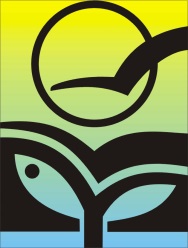 OBJEDNÁVKA  číslo:  G429/2020/094/PH                                                               ze dne 24.11.2020 Odběratel:                                                                                   Dodavatel:Ústav biologie obratlovců  AV ČR, v. v. i.                               Life Technologies Czech Republic s.r.o.Květná 170/8                                                                              V Celnici 1031/4603 65  Brno                                                                               110 00 Praha 1IČ: 68081766,  DIČ: CZ68081766                                             IČ: 25761307, DIČ: CZ25761307  Jsme plátci DPH                                                                          Jsme plátci DPHObjednáváme u Vás:  Objednáváme u vás níže uvedené chemikálie: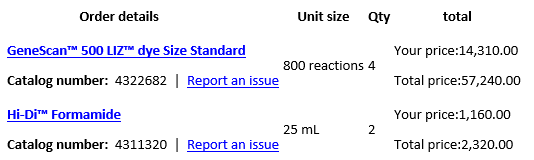 Celková cena bez DPH:  60 513,- Kč Celková cena s DPH: 73 220,73 Kč Místo plnění:  Ústav biologie obratlovců AV ČR, v. v. i., detašované pracoviště Studenec 122, Koněšín, 675 02 Termín plnění:  do 15.12.2020Splatnost faktury:  21 dnůOsoba oprávněná k převzetí díla: XXXXXXXXXXXXXXProsím o uvedení čísla objednávky na vystavenou fakturu. Fakturu zašlete na mail: XXXXXXXXXXXDěkuji za kladné vyřízení  a jsem s pozdravem.    Příkazce operace:  xxxx Správce rozpočtu:  xxxxDry/Wet ice charge 953.00